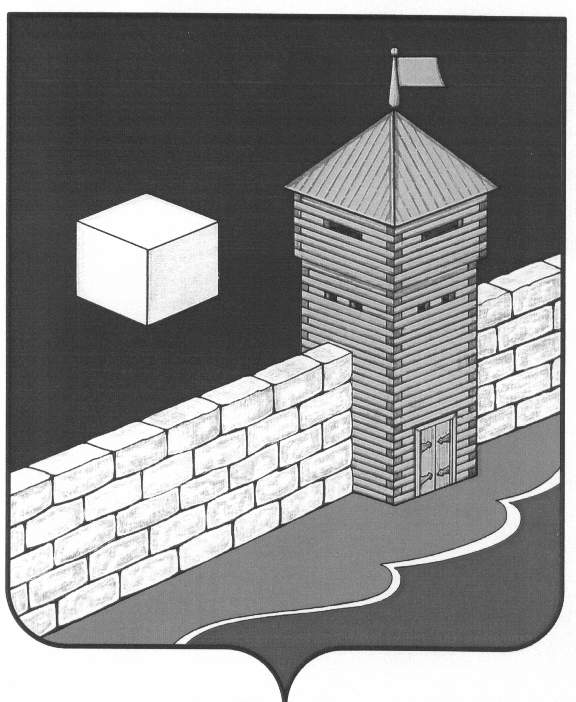 Совет   депутатов  Еманжелинского   сельского   поселенияР Е Ш Е Н И Е  456574, с. Еманжелинка, ул. Лесная  д. 2а  26 мая 2016г.                                                                                                   № 72О  внесении  изменений  в решение Совета депутатов Еманжелинскогосельского  поселения № 27  от 23.12.2015 года«О бюджете Еманжелинского сельскогопоселения  на 2016 год»         Рассмотрев обращение администрации Еманжелинского сельского поселения № 314 от 23.05.2016г. о внесении изменений в решение Совета депутатов Еманжелинского сельского поселения от 23.12.2015г. № 27 «О бюджете Еманжелинского сельского поселения  на 2016 год » в связи с  увеличением поступления  доходовСовет депутатов Еманжелинского сельского поселенияр е ш а е т:Внести  следующие  изменения  в решение  Совета  депутатов  Еманжелинского   сельского  поселения от 23.12.2015  года  № 27 «О  бюджете  Еманжелинского  сельского  поселения  на  2016 год»: 1. В пункте 1 слова «общий объем доходов местного бюджета в сумме 15106,57тыс. рублей, в том числе безвозмездные поступления от других бюджетов бюджетной системы Российской Федерации в сумме 10724,57тыс.рублей заменить словами «общий объем доходов местного бюджета в сумме   15642,270  тыс.рублей, в том числе безвозмездные поступления от других бюджетов бюджетной системы Российской Федерации в сумме 11260,27 тыс.рублей», слова «общий объем расходов местного бюджета в сумме 15106,57 тыс.рублей,  заменить словами «общий объем расходов местного бюджета в сумме 16517,144 тыс.рублей»;2.Дополнить пункт 1 словами «Установить размер дефицита местного бюджета на 2016 год в сумме 874,9  тыс. рублей. Направить на покрытие дефицита местного бюджета на 2016 год поступления из источников финансирования дефицита местного бюджета Еманжелинского сельского поселения согласно приложению 10 к настоящему решению»;3.Приложения 4,5  принять в новой редакции.Глава Еманжелинского сельского поселения                                        О.Л.Бобырев   Приложение 10                                                                       к   решению Совета депутатов Еманжелинского    сельского  поселения № 27  от 23.12.2015 года                                                                      «О бюджете Еманжелинскогосельского               поселения на 2016 год»       Источники финансирования дефицита местного бюджета Еманжелинского сельского поселения на 2016 год	тыс.руб.Приложение 5к решению Совета депутатов Еманжелинского сельского поселения «О бюджете Еманжелинского сельского поселения на 2016 год»                     от 23.12.2015 года № 27Ведомственная структурарасходов местного бюджета  на 2016 год(тыс. руб.)Расшифровка по изменению годового плана по доходам и расходам Еманжелинского поселения по состоянию на 01.05.2016г.      тыс.руб.Сумма первоначально утвержденного бюджета по доходам                  15106,57Уточненный план по доходам                                                                    15642,270Сумма изменений от первоначального   плана                                         535,7в том числе: дополнительные дотации из районного бюджета        535,7-Субвенции местным бюджетам (компенсация ком.услугучреждениям культуры)							         79,2-Увеличение дорожного фонда (в связи с остатком денежныхсредств в бюджете района)							         446,9-Увеличение дотации на сбалансированность ( обучение по Программе «Актуальные вопросы муниципального управления»           9,6      из дополнительных доходов поселения                                             0,00Изменения по поступлениям от других бюджетовПервоначальный план на 2016 год                                                             10724,57Уточненный план                                                                                         11260,27Сумма изменений от первоначального плана                                            535,7Изменеия по расходам Первоначальный план на 2016 год                                                             15106,57Уточненный план                                                                                         16517,144Сумма изменений от первоначального плана                                        В том числе  дополнительные поступления из района                             535,7Из дополнительных доходов поселения                                                    0,00С остатка средств на 01.01.2016874,9В том числе:Ремонт санузла в здании администрации					        99,96Приобретение автошин							                  99,96Приобретение стульев в администрацию                                                  12,96Приобретение гирлянд                                                                                33,6Приобретение театральных кресел в Д/К                                                  287,28Ремонт входной группы в Депутатской библиотеке                                31,0Материальная помощь при  смерти близкого родственника                   6,72Приобретение сладких призов на фестиваль                                             3,4Приобретение формы для хоккеистов                                                        58,7Приобретение  проектора, экрана, столика для администрации             54,3Ремонт окон в администрации -31,5 в Д/Культуры -50,0                         81,5Премирование сотрудника в связи с юбилеем 60 летием                         7,8Приобретение мебели в администрацию                                                   97,7Главный  бухгалтер                                                                       В.Н. ШтиноваСовет   депутатов  Еманжелинского   сельского   поселенияР Е Ш Е Н И Е  456574, с. Еманжелинка, ул. Лесная  д. 2а  26 мая 2016г.                                                                                              № 73Об  исполнении бюджета Еманжелинского сельского поселения за 1 квартал 2016 года       Совет депутатов Еманжелинского сельского поселения отмечает, что в доходную часть бюджета Еманжелинского сельского поселения за 1 квартал  2016  года  поступило доходов 4305,7тыс.руб. или 135,1  процентов  к первоначально утвержденному бюджету, собственных доходов поступило 929,7тыс.руб., что составило 183,0процента  к первоначально утвержденному бюджету. Расходы на защищенные статьи профинансированы в полном объеме от фактической потребности.    На основании вышеизложенногоСовет   депутатов  Еманжелинского   сельского   поселенияр е ш а е т : отчет об исполнении бюджета Еманжелинского сельского поселения за  1 квартал  2016 года  по доходам в сумме 4305,7 тыс. руб. (Четыре миллиона триста пять тысяч семьсот) рублей, по расходам в сумме   4083,8 тыс. руб. (Четыре миллиона восемьдесят три тысячи восемьсот) рублей,  утвердить.Глава Еманжелинского сельского поселения                            О.Л. БобыревОтчетоб исполнении бюджета Еманжелинского сельского поселения за 1 квартал 2016г.        Общая сумма доходов бюджета Еманжелинского сельского поселения на 1 квартал 2016  года (вместе с финансовой помощью из других уровней бюджета) первоначально планировалась в сумме 3186,3тыс. руб., фактическое поступление доходов составило  3712,4тыс. руб., или 135,1%, от первоначального плана.        Сумма собственных доходов Еманжелинского поселения за 1 квартал 2016 года составила 929,7тыс.руб. при первоначальном плане 508,0тыс.руб. Обеспечено исполнение первоначально утвержденных  бюджетных назначений по собственным доходам местного бюджета на 183 %. В собственных доходах налоговые платежи планировались на 1 квартал 2016 года в сумме 455тыс.руб., исполнение составило 34,9 тыс.руб. Неналоговые доходы планировались  в сумме 53,0тыс. руб., исполнение составило  894,8тыс.руб.Информация по доходам Еманжелинского сельского поселения за 1 квартал 2016 года  Финансовая помощь из областного и районного бюджетов  в 1 квартале  2016 года составила 3376,0тыс. руб., при  первоначальном плане 2678,3тыс. руб., или 126,1%, перевыполнение плана по доходам  связано с поступлением дополнительных дотаций из района  в сумме 526,1тыс.руб. на благоустройство  дорог- 446,9 тыс. рублей и  на осуществление мер соц. поддержки граждан работающих и проживающих в сельской местности -79,2 тыс. рублей Полученные доходы позволили в полном  объеме обеспечить финансирование расходов местного бюджетаРасходная часть бюджета Еманжелинского сельского поселения  на 1 квартал 2016 года  первоначально планировалась как и доходная в сумме 3186,3 тыс.руб., исполнение по расходам фактически составило 4083,8тыс.руб., или 128,2 %, произведено своевременное и в полном объеме финансирование таких социально значимых расходов как заработная плата, расчеты за потребление топливно-энергетических ресурсов, и др.   Просроченной дебиторской и кредиторской задолженности на 01.04.2016 года нет.  Главный  бухгалтер                                                      В.Н. Штинова                      Наименование           СуммаВсего источников финансирования дефицита местного бюджета874,9В том числе:Изменение остатков денежных средств на счете по учету средств местного бюджета874,9Наименование Код ведомственной классификацииКод ведомственной классификацииКод ведомственной классификацииКод ведомственной классификацииКод ведомственной классификацииСуммаНаименование ведомстворазделподразделцелевая статьявид расходаСуммаВсего651  16517,144Общегосударственные вопросы651015600,981Функционирование высшего должностного лица субъекта Российской Федерации и органа местного самоуправления6510102600,855Непрограммные направления деятельности65101029900000000600,855Расходы общегосударственного характера65101029900400000600,855Глава муниципального образования65101029900420300600,855Расходы на выплаты персоналу в целях обеспечения выполнения функций государственными (муниципальными) органами, казенными учреждениями, органами управления государственными внебюджетными фондами65101029900420300100600,855Функционирование высшего должностного лица субъекта Российской Федерации и органа местного самоуправления6510103374,733Непрограммные направления деятельности 65101039900000000374,733Расходы общегосударственного характера65101039900400000374,733Председатель представительного органа муниципального образования65101039900421100374,733Расходы на выплаты персоналу в целях обеспечения выполнения функций государственными (муниципальными) органами, казенными учреждениями, органами управления государственными внебюджетными фондами65101039900421100100374,733Функционирование Правительства Российской Федерации, высших исполнительных органов государственной власти субъектов Российской Федерации, местных администраций6510104       4500,660Непрограммные направления деятельности 65101049900000000        3287,760Расходы общегосударственного характера651010499004000003287,760Финансовое обеспечение выполнения функций государственными (муниципальными) органами 65101049900420400         3287,760Расходы на выплаты персоналу в целях обеспечения выполнения функций государственными (муниципальными) органами, казенными учреждениями, органами управления государственными внебюджетными фондами651010499004204001001105,302Закупка товаров, работ и услуг для государственных (муниципальных) нужд65101049900420400200       2182,458Уплата налога на имущество организаций, земельного и транспортного налогов6510104990890000079,900Финансовое обеспечение выполнения функций государственными (муниципальными) органами6510104990892040079,900Иные бюджетные ассигнования6510104990892040080079,900Государственная программа Челябинской области «Управление государственными финансами и государственным долгом Челябинской области»651010410000000001133,000Подпрограмма «Поддержка усилий органов местного самоуправления по обеспечению сбалансированности местных бюджетов Челябинской области»651010410500000001133,000Субсидии местным бюджетам для софинансирование расходных обязательств, возникающих при выполнении полномочий органов местного самоуправления по вопросам местного значения651010410501716801001133,000Обеспечение деятельности финансовых, налоговых и таможенных органов и органов финансового (финансово-бюджетного) надзора6510106296,531Расходы общегосударственного характера 65101069900400000296,531Финансовое обеспечение выполнения функций государственными (муниципальными) органами65101069900420400296,531Расходы на выплаты персоналу в целях обеспечения выполнения функций государственными (муниципальными) органами, казенными учреждениями, органами управления государственными внебюджетными фондами  65101069900420400100296,531Другие общегосударственные вопросы651011310,000Непрограммные направления деятельности6510113990000000010,000Иные межбюджетные трансферты, передаваемые бюджетам муниципальных районов из бюджетов сельских поселений на осуществление части полномочий по решению вопросов местного значения в соответствии с заключенными соглашениями6510113990130000010,000Иные межбюджетные трансферты на передачу части полномочий по управлению и распоряжению муниципальной собственностью и земельными ресурсами 6510113990131060210,000Межбюджетные трансферты6510113990131060250010,000Национальная оборона65102184,770Мобилизационная и вневойсковая подготовка6510203184,770Непрограммные направления деятельности65102039900000000184,770Субвенции местным бюджетам для финансового обеспечения расходных обязательств муниципальных образований, возникающих при выполнении государственных полномочий Российской Федерации, субъектов Российской Федерации, переданных для осуществления органам местного самоуправления в установленном порядке65102039900200000184,770Осуществление полномочий по первичному воинскому учету на территориях, где отсутствуют военные комиссариаты65102039900251180184,770Расходы на выплаты персоналу в целях обеспечения выполнения функций государственными (муниципальными) органами, казенными учреждениями, органами управления государственными внебюджетными фондами  65102039900251180100167,600Закупка товаров, работ и услуг для государственных (муниципальных) нужд6510203990025118020017,170ГО и ЧС6510356,278Закупка товаров, работ и услуг для государственных (муниципальных) нужд6510309990072180120056,278Национальная экономика651042994,000Дорожное хозяйство (дорожные фонды)65104092994,000Муниципальная программа "Содержание автомобильных дорог общего пользования местного значения Еманжелинского сельского поселения" на 2016 год651040980104795052994,000Закупка товаров, работ и услуг для государственных (муниципальных) нужд651040980104795052002994,000Жилищно-коммунальное хозяйство651052011,007Коммунальное хозяйство 6510502639,160Непрограммные направления деятельности65105029900000000639,160Иные расходы на реализацию отраслевых мероприятий65105029900700000639,160Мероприятия в области коммунального хозяйства65105029900735105639,160Закупка товаров, работ и услуг для государственных (муниципальных) нужд65105029900735105200639,160Благоустройство65105031371,847Благоустройство651050399007600001371,847Уличное освещение65105039900760001763,314Закупка товаров, работ и услуг для государственных (муниципальных) нужд65105039900760001200763,314Организация и содержание мест захоронения6510503990076000471,900Закупка товаров, работ и услуг для государственных (муниципальных) нужд6510503990076000420071,900Прочие мероприятия по благоустройству городских округов и поселений65105039900760005536,633Закупка товаров, работ и услуг для государственных (муниципальных) нужд65105039900760005200536,633Охрана окружающей среды65106        34,128Другие вопросы в области охраны окружающей среды34,128Непрограммные направления деятельности651060534,128Закупка товаров, работ и услуг для государственных (муниципальных) нужд651060599004204002 200 34,128Образование6510753,000Молодежная политика и оздоровление детей651070753,000Непрограммные направления деятельности6510707990000000053,000Иные расходы на реализацию отраслевых мероприятий6510707990070000053,000Организационно-воспитательная работа с молодежью6510707990074310053,000Закупка товаров, работ и услуг для государственных (муниципальных) нужд6510707990074310120053,000Культура и кинематография65108         4940,272Культура651084854,942Учреждения культуры и мероприятия в сфере культуры и кинематографии65108014854,942Непрограммные направления деятельности651080199000000004940,272Иные расходы на реализацию отраслевых мероприятий651080199010000003682,272Учреждения культуры и мероприятия в сфере культуры и кинематографии65108019901044000         3682,272Финансовое обеспечение государственного (муниципального) задания на оказание государственных(муниципальных) услуг (выполнение работ)651080199010440823682,272Предоставление субсидий бюджетным, автономным учреждениям и иным некоммерческим организациям65108019901044082600        3682,272Библиотеки651080199007442001258,000Обеспечение деятельности (оказание услуг) подведомственных казенных учреждений651080199007442991258,000Расходы на выплаты персоналу в целях обеспечения выполнения функций государственными (муниципальными) органами, казенными учреждениями, органами управления государственными внебюджетными фондами651080199007442991001072,676Закупка товаров, работ и услуг для государственных (муниципальных) нужд65108019900744299200185,324Социальная политика65110179,200Социальное обеспечение населения6511003179,200Осуществление мер социальной поддержке граждан, работающих и проживающих в сельских населенных пунктах и рабочих поселков Челябинской области6511003060027560079,200Социальное обеспечение и иные выплаты населению6511003060027560030047,080Предоставление субсидий бюджетным, автономным учреждениям и иным некоммерческим организациям6511003060027560060032,120Непрограммные направления деятельности65110039900000000100,000Социальная помощь65110039900600000100,000Мероприятия в области социальной политики65110039900650586100,000Социальное обеспечение и иные выплаты населению65110039900650586300100,000Спорт и физическая культура6511100   281,709Физкультурно-оздоровительная работа и спортивные мероприятия6511101         281,709Непрограммные направления деятельности65111019900000000281,709Иные расходы на реализацию отраслевых мероприятий65111019900700000281,709Мероприятия в области здравоохранения, спорта, и физической культуры, туризма65111019900751297281,709Организационно-воспитательная работа с молодежью65111019900751297           281,709Закупка товаров, работ и услуг для государственных (муниципальных) нужд65111019900751297200281,709Приложение 4К решению Совета депутатов Еманжелинского сельского поселенияОт 23.12.2015г № 27 «О бюджете Еманжелинского сельского поселения на 2016г» Приложение 4К решению Совета депутатов Еманжелинского сельского поселенияОт 23.12.2015г № 27 «О бюджете Еманжелинского сельского поселения на 2016г» Приложение 4К решению Совета депутатов Еманжелинского сельского поселенияОт 23.12.2015г № 27 «О бюджете Еманжелинского сельского поселения на 2016г» Приложение 4К решению Совета депутатов Еманжелинского сельского поселенияОт 23.12.2015г № 27 «О бюджете Еманжелинского сельского поселения на 2016г» Распределение бюджетных ассигнований  по разделам, подразделам,Распределение бюджетных ассигнований  по разделам, подразделам,Распределение бюджетных ассигнований  по разделам, подразделам,Распределение бюджетных ассигнований  по разделам, подразделам,Распределение бюджетных ассигнований  по разделам, подразделам,Распределение бюджетных ассигнований  по разделам, подразделам,Распределение бюджетных ассигнований  по разделам, подразделам,Распределение бюджетных ассигнований  по разделам, подразделам,Распределение бюджетных ассигнований  по разделам, подразделам,Распределение бюджетных ассигнований  по разделам, подразделам,целевым статьям и группам  (группам и подгруппам)  видов расходов классификации расходов бюджетов  на 2016 годцелевым статьям и группам  (группам и подгруппам)  видов расходов классификации расходов бюджетов  на 2016 годцелевым статьям и группам  (группам и подгруппам)  видов расходов классификации расходов бюджетов  на 2016 годцелевым статьям и группам  (группам и подгруппам)  видов расходов классификации расходов бюджетов  на 2016 годцелевым статьям и группам  (группам и подгруппам)  видов расходов классификации расходов бюджетов  на 2016 годцелевым статьям и группам  (группам и подгруппам)  видов расходов классификации расходов бюджетов  на 2016 годцелевым статьям и группам  (группам и подгруппам)  видов расходов классификации расходов бюджетов  на 2016 годцелевым статьям и группам  (группам и подгруппам)  видов расходов классификации расходов бюджетов  на 2016 годцелевым статьям и группам  (группам и подгруппам)  видов расходов классификации расходов бюджетов  на 2016 годцелевым статьям и группам  (группам и подгруппам)  видов расходов классификации расходов бюджетов  на 2016 годтыс.рубНаименование Код функциональной классификацииКод функциональной классификацииКод функциональной классификацииКод функциональной классификацииКод функциональной классификацииКод функциональной классификацииСумма                   Сумма                   Сумма                   Сумма                   Сумма                   Наименование Код функциональной классификацииКод функциональной классификацииКод функциональной классификацииКод функциональной классификацииКод функциональной классификацииКод функциональной классификацииСумма                   Сумма                   Сумма                   Сумма                   Сумма                   Наименование целевая статьягруппа вида расходаразделподразделподразделподразделСумма                   Сумма                   Сумма                   Сумма                   Сумма                   Всего16517,14416517,14416517,14416517,14416517,144Государственная программа Челябинской области "Управление государственными финансами и государственным долгом Челябинской области" на 2016 год10 0 00 000001133,0001133,0001133,0001133,0001133,000Подпрограмма "Поддержка усилий органов местного самоуправления по обеспечению сбалансированности местных бюджетов Челябинской области"10 5 00 000001133,0001133,0001133,0001133,0001133,000Субсидии местным бюджетам для софинансирования расходных обязательств, возникающих при выполнении полномочий органов местного самоуправления по вопросам местного значения10 5 01 000001133,0001133,0001133,0001133,0001133,000Частичное финансирование расходов на выплату заработной платы работникам органов местного самоуправления и муниципальных учреждений, оплату топливно - энергетических ресурсов,услуг водоснабжения, водоотведения, потребляемых муниципальными учреждениями, на 2016 год Предоставление субсидий бюджетным, автономным учреждениям и иным некоммерческим организациям)10 5 01 71680100010404041133,0001133,0001133,0001133,0001133,000Муниципальная программа "Содержание автомобильных дорог общего пользования местного значения Еманжелинского сельского поселения" на 2016 год80 0 00 000002994,0002994,0002994,0002994,0002994,000Муниципальная программа "Содержание автомобильных дорог общего пользования местного значения Селезянского сельского поселения" на 2016 год  (Закупка товаров, работ и услуг для обеспечения государственных (муниципальных) нужд)80 1 04 79505200040909092994,0002994,0002994,0002994,0002994,000Субвенции местным бюджетам для финансового обеспечения расходных обязательств муниципальных образований, возникающих при выполнении государственных полномочий Российской Федерации, субъектов Российской Федерации, переданных для осуществления органам местного самоуправления в установленном порядке99 0 02 00000184,770184,770184,770184,770184,770Осуществление  первичного воинского учета на территориях, где отсутствуют военные комиссариаты  (Расходы на выплаты персоналу в целях обеспечения выполнения функций государственными (муниципальными) органами, казенными учреждениями, органами управления государственными внебюджетными фондами)99 0 02 5118010002030303167,600167,600167,600167,600167,600Осуществление  первичного воинского учета на территориях, где отсутствуют военные комиссариаты  (Закупка товаров, работ и услуг для обеспечения государственных (муниципальных) нужд)99 0 02 511802000203030317,17017,17017,17017,17017,170ГО И ЧС  990072180156,27856,27856,27856,27856,278ГО И ЧС  (Закупка товаров, работ и услуг для обеспечения государственных (муниципальных) нужд)99007218012000309090956,27856,27856,27856,27856,278Расходы общегосударственного характера99 0 04 000004639,7794639,7794639,7794639,7794639,779Глава муниципального образования (Расходы на выплаты персоналу в целях обеспечения выполнения функций государственными (муниципальными) органами, казенными учреждениями, органами управления государственными внебюджетными фондами)99 0 04 2030010001020202600,855600,855600,855600,855600,855Финансовое обеспечение выполнения функций государственными (муниципальными) органами (Расходы на выплаты персоналу в целях обеспечения выполнения функций государственными (муниципальными) органами, казенными учреждениями, органами управления государственными внебюджетными фондами)99 0 04 20400100010404041105,3021105,3021105,3021105,3021105,302Финансовое обеспечение выполнения функций государственными (муниципальными) органами (Расходы на выплаты персоналу в целях обеспечения выполнения функций государственными (муниципальными) органами, казенными учреждениями, органами управления государственными внебюджетными фондами)99 0 04 2040010001060606296,531296,531296,531296,531296,531Председатель представительного органа муниципального образования (Расходы на выплаты персоналу в целях обеспечения выполнения функций государственными (муниципальными) органами, казенными учреждениями, органами управления государственными внебюджетными фондами)99 0 04 2110010001030303374,733374,733374,733374,733374,733Финансовое обеспечение выполнения функций государственными (муниципальными) органами (Закупка товаров, работ и услуг для обеспечения государственных (муниципальных) нужд)99 0 04 20400200010404042182,4582182,4582182,4582182,4582182,458Уплата налога на имущество организацй, земельного и транспортного налогов99 0 89 0000079,90079,90079,90079,90079,900Финансовое обеспечение выполнения функций государственными (муниципальными) органами (Иные бюджетные ассигнования)99 0 89 204008000104040479,90079,90079,90079,90079,900Иные расходы на реализацию отраслевых мероприятий99 0 07 000002044,0082044,0082044,0082044,0082044,008Проведение мероприятий для детей и молодежи   (Закупка товаров, работ и услуг для обеспечения государственных (муниципальных) нужд)99 0 07 431012000707070753,00053,00053,00053,00053,000Мероприятия в области коммунального хозяйства (Расходы на выплаты персоналу в целях обеспечения выполнения функций государственными (муниципальными) органами, казенными учреждениями, органами управления государственными внебюджетными фондами)99 0 07 3510520005020202639,160639,160639,160639,160639,160Уличное освещение (Закупка товаров, работ и услуг для обеспечения государственных (муниципальных) нужд)99 0 07 6000120005030303763,314763,314763,314763,314763,314Организация с содержание мест захоронения  (Закупка товаров, работ и услуг для обеспечения государственных (муниципальных) нужд)99 0 07 600042000503030371,90071,90071,90071,90071,900Прочие мероприятия по благоустройству городских округов и поселений99 0 07 6000520005030303516,634516,634516,634516,634516,634Охрана окружающей среды99 0 04 2040054,12854,12854,12854,12854,128Охрана окружающей среды   (Закупка товаров, работ и услуг для обеспечения государственных (муниципальных) нужд)99 0 04 204002000605050554,12854,12854,12854,12854,128Библиотеки  (Расходы на выплаты персоналу в целях обеспечения выполнения функций государственными (муниципальными) органами, казенными учреждениями, органами управления государственными внебюджетными фондами)99 0 07 44299100080101011072,6761072,6761072,6761072,6761072,676Библиотеки (Закупка товаров, работ и услуг для обеспечения государственных (муниципальных) нужд)99 0 07 4429920008010101185,324185,324185,324185,324185,324Предоставление субсидий бюджетным, автономным учреждениям и иным некоммерческим организациям99 0 07 44082600080101013682,2723682,2723682,2723682,2723682,272Финансовое обеспечение государственного (муниципального) задания на оказании государственных (муниципальных) услуг (выполнение работ)99 0 10 000003682,2723682,2723682,2723682,2723682,272Предоставление субсидий бюджетным, автономным учреждениям и иным некоммерческим организациям99 0 07 44082600080101013682,2723682,2723682,2723682,2723682,272Мероприятия в области здравоохранения, спорта и физической культуры, туризма (Закупка товаров, работ и услуг для обеспечения государственных (муниципальных) нужд)99 0 07 5129720011010101281,709281,709281,709281,709281,709Социальная политика99 0 06 00000100,000100,000100,000100,000100,000Социальное обеспечение и иные выплаты населению99 0 06 5058630010030303100,000100,000100,000100,000100,000Осуществление мер социальной поддержке граждан, работающих и проживающих в сельских населенных пунктах и рабочих поселков Челябинской области06 0 02 7560079,20079,20079,20079,20079,200Социальное обеспечение и иные выплаты населению06 0 02 756003001003030347,08047,08047,08047,08047,080Предоставление субсидий бюджетным, автономным учреждениям и иным некоммерческим организациям06 0 02 756006001003030332,12032,12032,12032,12032,120Иные межбюджетные трансферты, передаваемые бюджетам муниципальных районов из бюджетов сельских поселенийна осуществление части полномочий по решению вопросов местного значения в соответствии с заключенными соглашениями99 0 13 0000010,00010,00010,00010,00010,000Иные межбюджетные трансферты на передачу части полномочий по управлению и распоряжению муниципальной собственностью и земельными ресурсами (Межбюджетные трансферты) 99 0 13 106025000113131310,00010,00010,00010,00010,000наименованиеПланпервоначальныйУвеличениеПлана по доходамУточненныйплан по доходамФактпоступления%исполненияНДФЛ105,0105,0112,1106,8Налог на имущество60,060,052,487,3Единый сельхозналог10,010,013,1131Земельный налог280,0280,0-142,7-51Доходы от арендной платы3,03,09,3310,0Доходы от арендной платы (казна)50,050,0Прочие доходы (Штрафы, благотворительность)3,5Доходы от продажи земли882,0ИТОГО собственных доходов508,0508,0929,7183,0	Дотация на выравнивание1059,31059,31059,3100,0Дотации на сбалансированность196,2196,2196,2100,0Субсидия283,2283,2283,2100,0Субвенция ВУС46,246,246,2100,0Межбюджетные трансферты (Библиотека)303,8303,8306,8101,0Межбюджетные трансферты (Содержание мест захоронения)18,018,018,0100,0Межбюджетные трансферты (Благоустройство дорог)636,8446,91083,7620,1100,0Межбюджетные трансферты (Коммунальное хозяйство)134,8134,8357,9265,5Прочая субсидия (Льготы специалистам)79,279,224,731,2Итого дотации2678,3526,13204,43376,0126,1Итого доходов на 01.04.2016г.3186,3526,13712,44305,7135,1